                                                                                                                  ПРОЕКТ                                                                         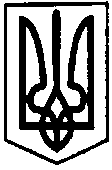 ПЕРВОЗВАНІВСЬКА СІЛЬСЬКА РАДАКРОПИВНИЦЬКОГО РАЙОНУ  КІРОВОГРАДСЬКОЇ ОБЛАСТІ___________________ СЕСІЯ ВОСЬМОГО  СКЛИКАННЯ РІШЕННЯвід  «  »                2019 року                                                                         № с. ПервозванівкаПро бюджет Первозванівськоїсільської об’єднаної територіальноїгромади на 2020 рік(11510000000)	                                                                          (код бюджету)Керуючись ст. 26 Закону України «Про місцеве самоврядування в Україні», відповідно ст. 14, 72, 78 Бюджетного кодексу України, сільська радаВИРІШИЛА:1. Визначити на 2020 рік:доходи місцевого бюджету у сумі 68 576 139 грн., в тому числі доходи загального фонду бюджету 68 016 139 грн., доходи спеціального фонду бюджету 560 000 грн., згідно з додатком 1 цього рішення;видатки місцевого бюджету у сумі 68 576 139 грн., в тому числі видатки загального фонду бюджету 60 682 206 грн., видатки спеціального фонду бюджету   7 893 933 грн.;профіцит за загальним фондом місцевого бюджету у сумі 7 333 933 грн., згідно з додатком 2 до цього рішення;дефіцит за спеціальним фондом місцевого бюджету у сумі 7 333 933 грн. згідно з додатком 2 до цього рішення;оборотний залишок бюджетних коштів місцевого бюджету у розмірі                    100 000 грн., що становить 0,16 відсотка загального фонду місцевого бюджету, визначених цим пунктом;резервний фонд місцевого бюджету у розмірі 10 000 грн., що становить 0,02  відсотка видатків загального фонду місцевого бюджету, визначених цим пунктом.2. Затвердити бюджетні призначення головним розпорядникам коштів місцевого бюджету на 2020 рік у розрізі відповідальних виконавців за бюджетними програмами, згідно з додатком 3 до цього рішення.3. Затвердити на 2020 рік  міжбюджетні трансферти згідно з додатком 4 до цього рішення.4. Затвердити на 2020 рік перелік об’єктів, фінансування яких буде здійснюватися за рахунок коштів бюджету розвитку згідно з додатком 5 до цього рішення.5. Затвердити в складі видатків місцевого бюджету кошти на реалізацію місцевих  програм у сумі 7754800 грн. згідно з додатком 6 до цього рішення. 6. Установити, що у загальному фонді місцевого бюджету на 2020 рік:1) до доходів загального фонду належать доходи, визначені статтею 64 Бюджетного кодексу України, та трансферти, визначені статтею 101 Бюджетного кодексу України (крім субвенцій, визначених статтею 69-1 та частиною першою статті 71 Бюджетного кодексу України), а також такі надходження відповідно до Закону України «Про Державний бюджет України на 2020 рік»: субвенція з місцевого бюджету на здійснення переданих видатків у сфері освіти за рахунок коштів освітньої субвенції;субвенція з місцевого бюджету на надання державної підтримки особам з особливими освітніми потребами за рахунок відповідної субвенції з державного бюджету;субвенція з місцевого бюджету на здійснення переданих видатків у сфері охорони здоров’я за рахунок коштів медичної субвенції;освітня субвенція з державного бюджету місцевим бюджетам;медична субвенція з державного бюджету місцевим бюджетам.2) джерелами формування у частині фінансування є надходження, визначені пунктом другим частини першої статті 72 Бюджетного кодексу України.7. Установити, що джерелами формування спеціального фонду місцевого бюджету на 2020 рік:1) у частині доходів є надходження, визначені статтями 691, 97, 101 Бюджетного кодексу України;2) у частині фінансування є надходження, визначені частиною першою статті 71 та пунктом першим частини другої статті 72 Бюджетного кодексу України.8. Установити, що у 2020 році кошти, отримані до спеціального фонду місцевого бюджету згідно з статтями 691, 97, 101 Бюджетного кодексу України, спрямовуються на реалізацію заходів, визначених частиною третьою статті 71 Бюджетного кодексу України. 9. Визначити на 2020 рік відповідно до статті 55 Бюджетного кодексу України захищеними видатками місцевого бюджету видатки загального фонду на: - оплату праці працівників бюджетних установ та закладів;- нарахування на заробітну плату;- придбання медикаментів та перев’язувальних матеріалів;- забезпечення продуктами харчування;- оплату комунальних послуг та енергоносіїв;- поточні трансферти місцевим бюджетам;- поточні трансферти населенню;- забезпечення інвалідів технічними та іншими засобами реабілітації, виробами медичного призначення для індивідуального користування;- оплату енергосервісу.10. Відповідно до статей 43 та 73 Бюджетного кодексу України надати право сільському голові Первозванівської сільської об’єднаної територіальної громади отримувати у порядку, визначеному Кабінетом Міністрів України позики на покриття тимчасових касових розривів бюджету об’єднаної територіальної громади, пов’язаних із забезпеченням захищених видатків загального фонду, в межах поточного бюджетного періоду за рахунок коштів єдиного казначейського рахунку на договірних умовах без нарахування відсотків за користування цими коштами з обов'язковим їх поверненням до кінця поточного бюджетного періоду.11. Головним розпорядникам коштів місцевого бюджету на виконання норм Бюджетного кодексу України забезпечити:1) затвердження паспортів бюджетних програм протягом 45 днів з дня набрання чинності цим рішенням відповідно до частини восьмої статті 20 Бюджетного кодексу України;2) здійснення управління бюджетними коштами у межах встановлених бюджетних повноважень та оцінки ефективності бюджетних коштів, забезпечуючи ефективне, результативне і цільове використання бюджетних коштів, організацію та координацію роботи розпорядників бюджетних коштів нижчого рівня та одержувачів бюджетних коштів у бюджетному процесі відповідно до пункту 7 частини п’ятої статті 22 Бюджетного кодексу України;3) доступність інформації про бюджет відповідно до частини п’ятої статті 28 Бюджетного кодексу України, а саме:здійснення публічного представлення та публікації інформації про бюджет за бюджетними програмами та показниками, бюджетні призначення щодо яких визначені цим рішенням, відповідно до вимог та за формою, встановленими Міністерством фінансів України, до 15 березня 2020 року;оприлюднення паспортів бюджетних програм у триденний строк з дня затвердження таких документів;4) взяття бюджетних зобов’язань, довгострокових зобов’язань за енергосервісом та здійснення витрат бюджету;5) в першочерговому порядку потребу в коштах на оплату праці працівників бюджетних установ відповідно до встановлених законодавством України умов оплати праці та розміру мінімальної заробітної плати; на проведення розрахунків за електричну та теплову енергію, водопостачання, водовідведення, природний газ та послуги зв’язку, які споживаються бюджетними установами та укладання договорів за кожним видом енергоносіїв у межах встановлених відповідним головним розпорядником бюджетних коштів обґрунтованих лімітів споживання.12. Відповідно до частини 7 статі 23 Бюджетного кодексу України надати право сільському голові Первозванівської сільської об’єднаної територіальної громади своїм розпорядженням, за обґрунтованим поданням головного розпорядника бюджетних коштів, здійснювати у міжсесійний період перерозподіл у межах загального обсягу бюджетних призначень за бюджетною програмою, окремо за загальним та спеціальним фондами, бюджетних асигнувань, затверджених у розписі бюджету та кошторисі, в розрізі економічної класифікації видатків, за погодженням з постійною комісією з питань бюджету, фінансів, фінансово-економічного розвитку, інвестиційної політики, законності, діяльності ради, депутатської етики та регламенту.13. Відповідно до частини 8 статі 23 Бюджетного кодексу України установити, що перерозподіл видатків бюджету і надання кредитів з бюджету за бюджетними програмами, а також збільшення видатків розвитку за рахунок зменшення інших видатків (окремо за загальним та спеціальним фондами бюджету) у межах загального обсягу бюджетних призначень головного розпорядника бюджетних коштів здійснюється за рішенням Первозванівської сільської об’єднаної територіальної громади, погодженим з постійною комісією з питань бюджету, фінансів, фінансово-економічного розвитку, інвестиційної політики, законності, діяльності ради, депутатської етики та регламенту.14. Відповідно до положень Бюджетного кодексу України та Закону України «Про місцеве самоврядування в Україні» надати право сільському голові Первозванівської сільської об’єднаної територіальної громади укладати угоди з передачі та отримання субвенцій.15. Відповідно до частини 4 статті 28 Бюджетного кодексу України здійснити оприлюднення даного рішення протягом десяти днів з дня його прийняття в засобах масової інформації.16.  Додатки 1-6 до цього рішення є його невід’ємною частиною. 17. Контроль за виконанням даного рішення покласти на постійну комісію з питань бюджету, фінансів, фінансово-економічного розвитку, інвестиційної політики, законності, діяльності ради, депутатської етики та регламенту.Сільський голова                                                               Прасковія МУДРАК